		Email: np@uptonbychester.org.uk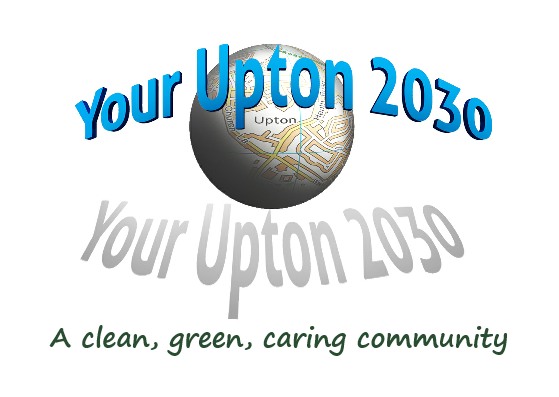 MINUTES OF NDP STEERING GROUP MEETING – Monday 17th Feb 2020 at 7.30 pm at The Pavilion, Wealstone LanePresent: Cllr Jean Evans (Chair), David Evans,  Cllr Tom Egerton-Parry, Cllr Peter Greenhalgh, Sue Stanley1. APOLOGIES FOR ABSENCEReceive from Cllr Jill Houlbrook, Cllr Jakub Schmidt, Mike Worden2. MINUTES OF THE LAST MEETING.The Minutes of the meeting held on 27th Jan 2020 were approved3.  UPDATESAECOM Design & Design Codes StudyWe have now received the Draft Outline of the topics to be covered in the report and this has been agreed. There will be more detail on design codes for future development on the Dale site, and a broad overview for developments elsewhere in Upton.  The timing for the final delivery of the published report to Locality is 8th May, but we will receive a Word document copy a few weeks beforehand. AECOM are applying to Locality for an increase to the resource required for the study, based on complexity. We will continue to press the MoD for an early visit to the secure area of the Dale site, and it was suggested that there might be a route to support our request via our MP or CWAC.DE is meeting with JH shortly to identify the best route to getting CWAC approval for the Local List.Action: SS will forward to PG (and anyone else on the SG who requests it) a copy of the Draft Outline for the AECOM report.Action: SS will forward to JH the letter from Catherine Morgetroyd at CWAC with regard to the Local Plan and any future development of the Dale site, to seek clarification. Consultation on Dale siteWe will deliver a simple consultation questionnaire to the residents of houses on the Dale site currently in private ownership, for collection after a few days.Cycle routes John Every was thanked for his excellent submission on behalf of the SG to the CWAC LCWIP consultation process.NDP TimelineThe Timeline has been updated based on the latest timescales for delivery of the AECOM report. It was agreed that the earliest timescale for completing the Draft Pre-Submission Plan would now be May 2020, but that we need a certain element of fluidity as the timing might need to be delayed depending on available resources, and feedback from the Parish Council. The aim is to deliver the Draft Plan to the PC for agreement in May 2020.5. DATE AND TIME OF THE NEXT MEETING.The date and time of the next meeting is confirmed as Mon 23rd March at 7.30 pm.NOTE: Owing to Covid-19 restrictions, this meeting was later cancelled.